Máquinas modelo : TI n-spireComo colocar as calculadoras em Modo de Exame:De acordo com comunicação do Júri Nacional de Exames, esta funcionalidade só pode ser ativada quando o aluno já se encontre sentado na sala onde vai realizar o exame, antes do início da prova, e na presença do professor coadjuvante que terá de verificar se o aluno realizou corretamente todos os procedimentos.A funcionalidade modo de exame fica assinalada, de forma muito visível para os professores coadjuvantes, através de um led ou através de indicações no ecrã da calculadora.Assegure-se que a calculadora está desligada  [off].
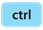 Pressione em simultâneo  e  até aparecer o ecrã Premir para Testar.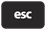 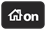 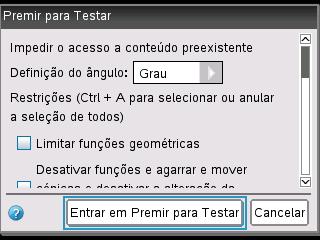 3. Pressione  A 2 vezes para desselecionar as restrições que estão pré-selecionadas, pois estas funcionalidades são permitidas no exame (nota: se o sistema operativo for 4.5.3 ou inferior, deve pressionar  A apenas 1 vez. Aconselhamos a atualizar a calculadora para o último sistema operativo aqui.4.  Ative o modo exame selecionando Entrar em Premir para Testar e pressione .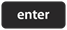 5. A calculadora será re-iniciada e confirma as seleções. Selecione OK para continuar para o ecrã inicial.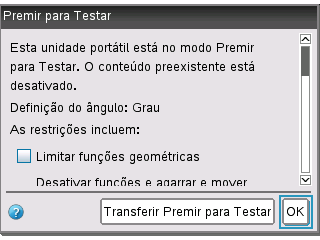 6. Quando o Modo de Exame está ativado, aparece o simbolo “cadeado” no canto superior direito e o LED da calculadora começará a piscar.Nota: As definições de modo podem ser alteradas a qualquer momento, enquanto em modo de exame.